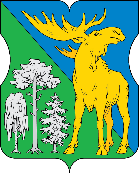 АДМИНИСТРАЦИЯМУНИЦИПАЛЬНОГО ОКРУГА ЛОСИНООСТРОВСКИЙРАСПОРЯЖЕНИЕ19 января 2024 г.  №   4 - РМЛ Об утверждении плана проведения местных праздничных и иных зрелищных мероприятий на 1 квартал 2024 года      В соответствии с пунктом 8 части 1 статьи 8 Закона города Москвы от 6 ноября 2002 года № 56 «Об организации местного самоуправления в городе Москве», пунктами 6 и 7, подпунктом «е» пункта 15 статьи 16 Устава муниципального округа Лосиноостровский, Положением о порядке установления местных праздников и организации местных праздничных и иных зрелищных мероприятий в муниципальном округе Лосиноостровский, на основании Решения Совета депутатов муниципального  округа  Лосиноостровский  от  19 декабря 2023  года   № 17/5 – СД «Об утверждении перечня местных праздничных и иных зрелищных мероприятий в муниципальном округе Лосиноостровский на 2024 год» : 1. Утвердить план проведения местных праздничных и иных зрелищных мероприятий на 1 квартал 2024 года (приложение).2. Опубликовать настоящее распоряжение на официальном сайте муниципального округа Лосиноостровский в информационно-телекоммуникационной сети Интернет.3. Контроль за исполнением настоящего распоряжения возложить на главу муниципального округа Лосиноостровский Федорову А.А.Глава муниципальногоокруга Лосиноостровский					          А.А. Федорова        Приложение                                                                                              к распоряжению администрации                                                                                             муниципального округа Лосиноостровский                                                                                             от 19 января 2024 г. № 4-РМЛПлан проведения местных праздничных и иных зрелищных мероприятий на 1 квартал 2024 года№ п/пНаименование Дата и времяпроведенияМесто проведенияПредполагаемое количество участниковОбъем финансирования(руб.)Источник финансирования1.Памятное мероприятие, посвященное 80-й годовщине полного освобождения Ленинграда от фашистской блокады26 января 2024 г.  начало в 11:00 и27 января 2024 г. начало в 12:00Адресное поздравление иг. Москва, ул. Оборонная, д. 2-8, Сквер на ул. Оборонной45 чел.35 000,00Бюджет муниципального округа Лосиноостровский2.Мероприятие, приуроченное ко Дню памяти о россиянах, исполнявших служебный долг за пределами Отечества15 февраля 2024 г.начало в 15:00г. Москва, ул. Оборонная, д. 2-8, Сквер на ул. Оборонной15 чел.10 000,00Бюджет муниципального округа Лосиноостровский3.Праздничное мероприятие «Весна в Лосинке»11 марта 2024 г. начало в 15:00г. Москва, ул. Осташковская, д. 4, территория у пруда Торфянка300 чел.400 000,00Бюджет муниципального округа Лосиноостровский